180 лет со дня рождения П.И. Чайковского.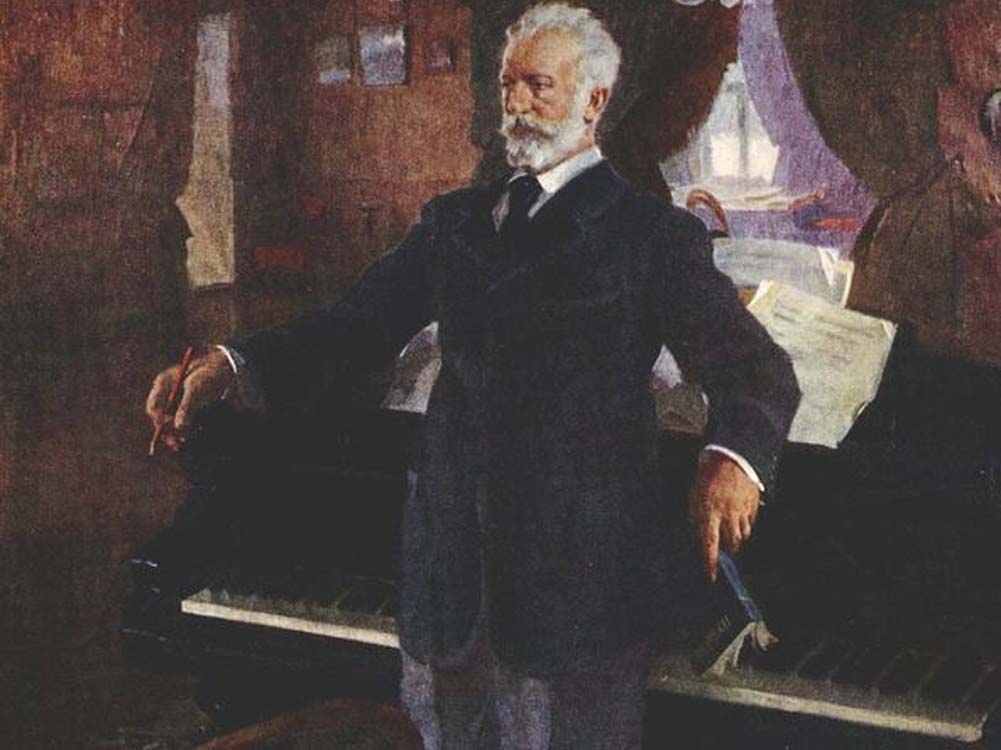 7 мая 1840 года родился великий русский композитор, педагог, дирижёр и музыкальный критик – Пётр Ильич Чайковский. К его 180-летию портал культурного наследия «Культура. РФ» предлагает прочитать о «внушительной силе мастерства» композитора и прослушать его сочинения. Содержание материала для чтения:«Стеклянный ребенок» и воспитанник училища правоведения«Он уже не был чиновником, он был музыкантом»Преподаватель и музыкальный критик«Прелестная музыка Чайковского»Личная жизнь: «Жить без Вас я не могу»«Это был триумф победителей во главе с Петром Ильичем»: последние годы жизниТекст сопровождается портретами известных художников и фотографиями из архивов, а также музыкальными произведениями, предоставленными  сайтом «Яндекс. Музыка».Всю предоставленную информацию порталом можно найти по ссылке: https://www.culture.ru/persons/8307/petr-chaikovskii .